  Рис. 1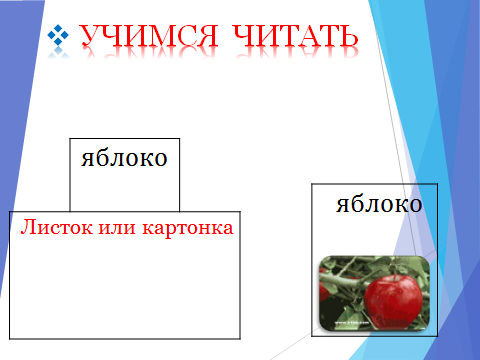   Рис. 2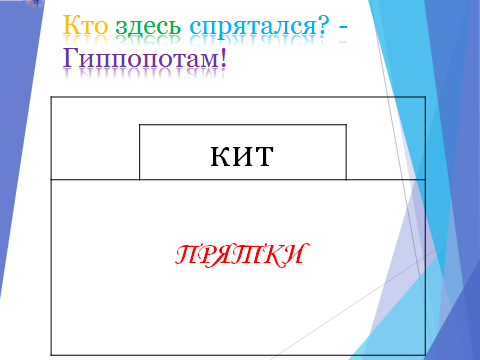   Рис. 3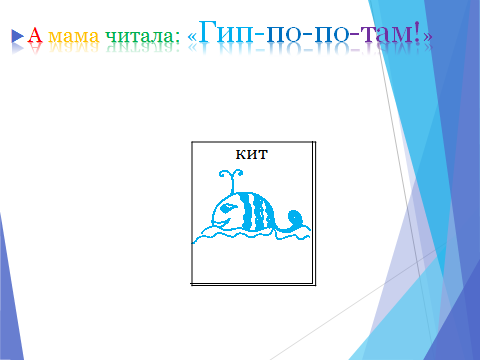   Рис. 4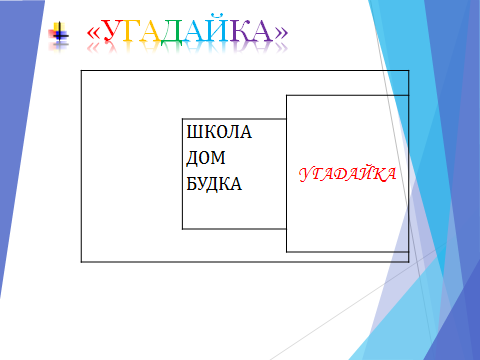   Рис. 5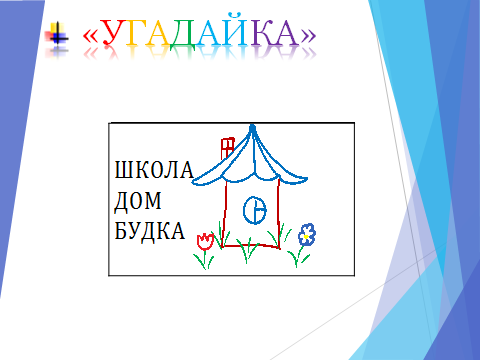   Рис. 6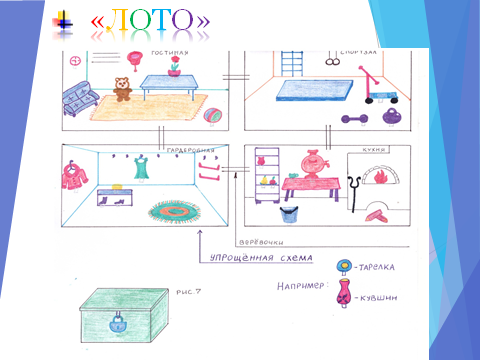   Рис. 7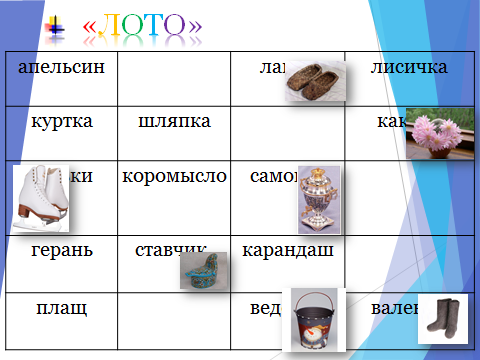 